Undergraduate and Postgraduate Education Center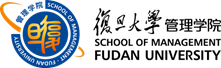 Exam Enquiry FormAll queries must be submitted to the Program Office within 7 days of publication of assessment marks.Student NameStudent NameStudent  ID NumberStudent  ID NumberYear of studyYear of studyCourse titleCourse titleNature of queryNature of queryNature of queryNature of queryNature of queryNature of queryNature of queryNature of queryNature of queryNature of queryNature of queryNature of queryNature of queryNature of queryNature of queryClearly explain the nature of your query using additional pages if required. The Program Office reserves the right to decline to follow up unsubstantiated enquiries.Clearly explain the nature of your query using additional pages if required. The Program Office reserves the right to decline to follow up unsubstantiated enquiries.Clearly explain the nature of your query using additional pages if required. The Program Office reserves the right to decline to follow up unsubstantiated enquiries.Clearly explain the nature of your query using additional pages if required. The Program Office reserves the right to decline to follow up unsubstantiated enquiries.Clearly explain the nature of your query using additional pages if required. The Program Office reserves the right to decline to follow up unsubstantiated enquiries.Clearly explain the nature of your query using additional pages if required. The Program Office reserves the right to decline to follow up unsubstantiated enquiries.Clearly explain the nature of your query using additional pages if required. The Program Office reserves the right to decline to follow up unsubstantiated enquiries.Clearly explain the nature of your query using additional pages if required. The Program Office reserves the right to decline to follow up unsubstantiated enquiries.Clearly explain the nature of your query using additional pages if required. The Program Office reserves the right to decline to follow up unsubstantiated enquiries.Clearly explain the nature of your query using additional pages if required. The Program Office reserves the right to decline to follow up unsubstantiated enquiries.Clearly explain the nature of your query using additional pages if required. The Program Office reserves the right to decline to follow up unsubstantiated enquiries.Clearly explain the nature of your query using additional pages if required. The Program Office reserves the right to decline to follow up unsubstantiated enquiries.Clearly explain the nature of your query using additional pages if required. The Program Office reserves the right to decline to follow up unsubstantiated enquiries.Clearly explain the nature of your query using additional pages if required. The Program Office reserves the right to decline to follow up unsubstantiated enquiries.Clearly explain the nature of your query using additional pages if required. The Program Office reserves the right to decline to follow up unsubstantiated enquiries.Signature of studentDateDateOffice use onlyOffice use onlyOffice use onlyOffice use onlyDate received by the Program OfficeAuthorized signatureFeedback from examinerFeedback from examinerFeedback from examinerFeedback from examinerResult of Review                                                                                                                   Examiner Signature Result of Review                                                                                                                   Examiner Signature Result of Review                                                                                                                   Examiner Signature Result of Review                                                                                                                   Examiner Signature Additional Feedback (Optional)                                                                                                   Examiner SignatureAdditional Feedback (Optional)                                                                                                   Examiner SignatureAdditional Feedback (Optional)                                                                                                   Examiner SignatureAdditional Feedback (Optional)                                                                                                   Examiner Signature